GRAVEL PIT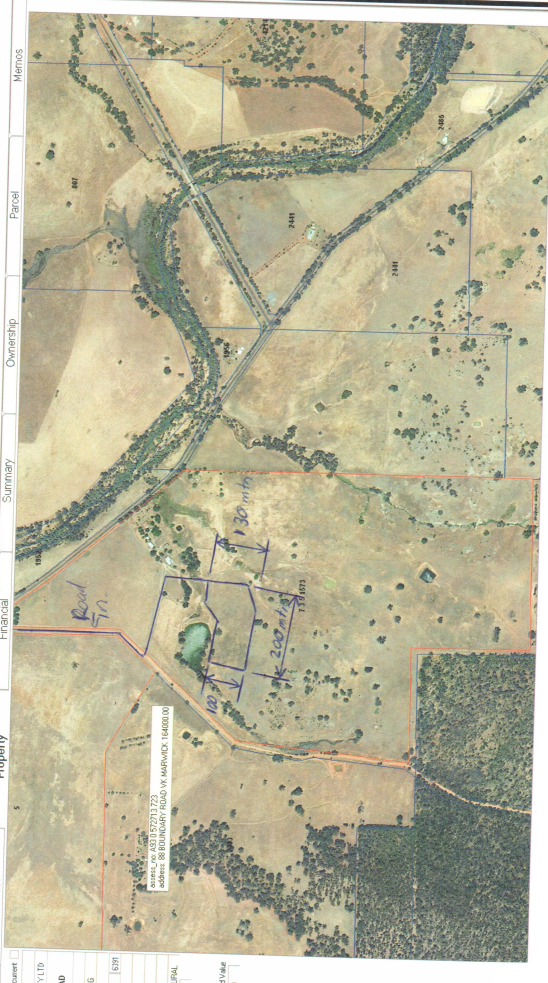 Lot 7 Harvey-Quindanning Road